Klasa IIIBR język angielski 09.06.2020Subject: It’s Just a game/To tylko gra- słownictwo tematyczne związane ze sportem i czytanie ze zrozumieniem.W brakujące miejsca wpisz odpowiednio : DO, PLAY, GO: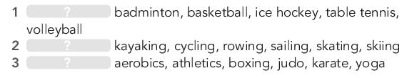 Przeczytaj tekst wyrazy zaznaczone na CZERWONO przetłumacz na język polski: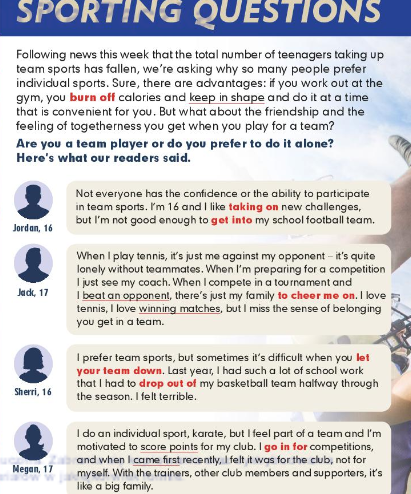 Wyrazy  z ramki wpisz w odpowiednie miejsce w zdaniach: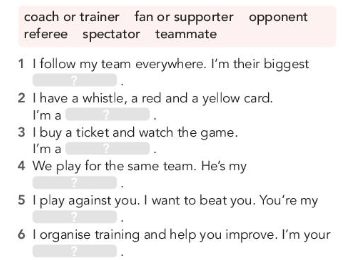 